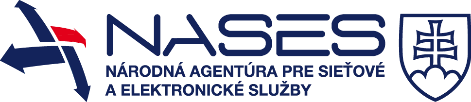 Európsky fond regionálneho rozvojaProjekt je spolufinancovaný Európskou úniouwww.opis.gov.skwww.informatizacia.skNárodná agentúra pre sieťové a elektronické službyElektronické služby spoločných modulov ÚPVS a prístupových komponentov I, IIDodatok k dohode o integračnom zámere Konzumenta o využívaní služieb ÚPVS Koncovým konzumentom prostredníctvom certifikovaného integračného riešenia (ďalej len „Dodatok k DIZ“)Pripojenie Koncového konzumentaPríloha k Dohode/Dodatku k dohode o integračnom zámere –ÚPVS -  PRODUKT podpísanej ku dňu DD.MM.RRRRÚvodné ustanoveniaTento dokument slúži ako zjednodušená forma dohody o integračnom zámere, ktorú uzatvorí Konzument (Dodávateľ) s Poskytovateľom (NASES). Súhlas Koncového konzumenta s obsahom Dodatku k DIZ a práv a povinností z toho vyplývajúcich pre Koncového konzumenta a Poskytovateľa je daný podpisom plnomocenstva, ktorého znenie je neoddeliteľnou prílohou č. 1 tohto dokumentu (ďalej len „Plnomocenstvo“). Dokument poskytuje základné informácie o integračnom riešení Konzumenta, poskytované pre Koncových konzumentov, ktorí si integračné riešenie obstarajú formou služby resp. balíkového produktu. Dokument zároveň slúži ako formálny podklad Poskytovateľa na overenie oprávnenosti aktivít Konzumenta za Koncových konzumentov, realizovaných v produkčnom prostredí Poskytovateľa. Dôsledkom aktivít, ktoré súvisia s registráciou autentizačných a autorizačných technických prostriedkov, môže byť aj umožnenie prístupu prípadne manipulovania s obsahom elektronickej schránky eDesk. Nakoľko sa jedná o citlivé informácie s právnymi dôsledkami, Poskytovateľ vyžaduje, aby realizácia týchto aktivít, buď zo strany Koncových konzumentov alebo Konzumenta (prevádzkovateľa riešenia), bola podmienená doložením oprávnenia resp. plnomocenstva na tieto úkony. Podpisom Plnomocenstva, ktorého neoddeliteľnou súčasťou je obsah práv a povinností uvedených v kapitole 1. a 2. tohto Dodatku k DIZ, sa vytvorí väzba Poskytovateľ – Konzument – Koncový konzument pre konkrétny využívaný produkt resp. informačný systém.Identifikácia subjektov Subjektmi Dodatku k DIZ sú: Konzument (Dodávateľ) a Poskytovateľ (NASES). Koncový konzument z pohľadu tohto Dodatku k DIZ vystupuje v roli budúceho splnomocniteľa (príloha č. 1).PoskytovateľDodávateľ (Konzument z DIZ) / ProduktKoncový konzumentPrílohou č. 1 tohto dokumentu je Plnomocenstvo pre Koncového konzumenta (ďalej aj len „KK“), ktorý bude riešenie Konzumenta (Dodávateľa) využívať. Plnomocenstvo slúži ako podklad pre Koncových konzumentov, ktorého autorizáciou udelia Konzumentovi oprávnenie konať v jeho/ich mene pri aktivitách registrácie integračných artefaktov, prípadne nastavení oprávnení na prístup a disponovanie s elektronickou schránkou, potrebných na správne fungovanie integračného produktu Konzumenta.Plnomocenstvo oprávňuje Konzumenta v prípade, ak je to pre produkt relevantné, technickými prostriedkami pristupovať do eDesk schránky Koncového konzumenta a v zmysle platnej zmluvy medzi ním a Koncovým konzumentom nakladať s obsahom jeho eDesk schránky, a tiež realizovať ostatné funkcionality, špecifikované v dohode o integračnom zámere a v kap. 1.2 tohto dokumentu. Konzument a Koncový konzument však berú na vedomie, že v zmysle platnej legislatívy pristupuje k elektronickej schránke na ÚPVS Koncový konzument, a to buď sám alebo sprostredkovane cez Konzumenta, pričom Koncový konzument berie na vedomie všetky právne dôsledky s tým spojené. Služby Poskytovateľa využité v rámci balíkového produktuRiešenie/produkt prevádzkované Konzumentom (Dodávateľom) využíva nasledujúce služby pre komunikáciu s ÚPVS v prospech Koncového konzumenta:Konzument z tabuľky vymaže všetky služby, ktoré nemá uvedené v závislých službách v DIZ, alebo naopak doplní tie, ktoré v tabuľke uvedené nie sú, ale sú uvedené v DIZ.Zodpovednosti a podmienkyPopis rolí a zodpovednosti Konzument (Dodávateľ) odo dňa zriadenia/poskytovania služieb v zmysle tohto Dodatku k DIZ alebo v zmysle DIZ zodpovedá za všetky činnosti, ktoré vykoná v zmysle Plnomocenstva a nemôže sa tejto zodpovednosti zbaviť. Konzument (Dodávateľ) berie na vedomie, že Poskytovateľ (NASES) negarantuje Konzumentovi (Dodávateľovi) žiadnu úroveň poskytovaných služieb - uvedené neplatí, ak Konzument (Dodávateľ) má uzatvorenú s Poskytovateľom samostatnú dohodu upravujúcu konanie v danej veci (SLA); o tejto skutočnosti je Konzument (Dodávateľ) povinný Koncového konzumenta informovať.Konzument (Dodávateľ) si musí na vlastnej strane zabezpečiť postupy, procesy a technickú dokumentáciu vo vzťahu k ním poskytovaným službám voči Koncovému konzumentovi tak, že budú dodržané všetky právne predpisy a normy, vzťahujúce sa na bezpečnosť informačných systémov a ochranu osobných údajov; v opačnom prípade znáša za porušenie uvedených právnych predpisov a noriem zodpovednosť Konzument (Dodávateľ).Koncový konzument vyjadruje podpisom Plnomocenstva, súhlas s tým, že pokiaľ Konzument disponuje privátnymi kľúčmi autentifikačných certifikátov Koncového konzumenta, alebo identita Konzument zastupuje identitu Koncového konzumenta pre prístup technickým alebo programovým prostriedkom s použitím autentifikačného certifikátu Konzumenta, tak Konzument zodpovedá za ním vykonanú manipuláciu s obsahom elektronickej schránky Koncového konzumenta, s výnimkou prípadov, ak v súlade s príslušnou právnou úpravou, zodpovedá za manipuláciu s vlastnou elektronickou schránkou na ÚPVS priamo Koncový konzument. Koncový konzument si bude uplatňovať zodpovednosť za škodu, ktorá mu uvedeným konaním vznikne v rozsahu a za podmienok dohodnutých s Konzumentom.Pokiaľ Konzument (Dodávateľ) spôsobí škodu Koncovému konzumentovi v súlade s konaním podľa Plnomocenstva resp. s využívaním produktu Koncovým konzumentom alebo spôsobí škodu Koncovému konzumentovi konaním na základe udeleného oprávnenia na prístup a disponovanie s elektronickou schránkou, Koncový konzument je povinný si túto škodu nárokovať len u Konzumenta (Dodávateľa). Poskytovateľ (NASES) nezodpovedá za škodu voči Konzumentovi (Dodávateľovi) ani voči Koncovému konzumentovi v súvislosti s činnosťami vykonávanými v súlade s Plnomocenstvom a v súlade s udeleným oprávnením na prístup a disponovanie s elektronickou schránkou, pokiaľ ju preukázateľne nespôsobil Poskytovateľ (NASES).Konzument (Dodávateľ) zodpovedá za škodu spôsobenú Koncovému konzumentovi v prípade, ak bude vykonávať činnosti nad rámec vystaveného Plnomocenstva a podpísaného DIZ alebo v rozpore s udeleným Plnomocenstvom a podpísaného DIZ (za predpokladu, že mu takéto oprávnenie nevyplýva zo zmluvného vzťahu uzatvoreného s Koncovým konzumentom alebo nedôjde k dodatočnému schváleniu úkonov vykonaných nad rámec vystaveného Plnomocenstva).V prípade, ak dôjde k zániku Plnomocenstva, je Konzument (Dodávateľ) povinný o tom Poskytovateľa (NASES) bezodkladne informovať prostredníctvom elektronickej žiadosti cez eDesk Konzumenta alebo písomnou formou na adresu: Národná agentúra pre sieťové a elektronické služby, Pribinova 4195/25, P.O. BOX 5, 811 09 Bratislava. V opačnom prípade znáša zodpovednosť Konzument (Dodávateľ) za škodu, ktorá uvedeným konaním vznikla Koncovému konzumentovi a Poskytovateľovi (NASES). Ak dôjde k zániku Plnomocenstva, Konzument (Dodávateľ) je povinný v lehote do 1 pracovného dňa odo dňa zániku Plnomocenstva zrušiť autentifikačný certifikát, vytvorený na základe Plnomocenstva Koncového konzumenta, alebo na žiadosť Koncového konzumenta bezodkladne odovzdať autentifikačný certifikát a privátny kľúč autentifikačného certifikátu Koncovému konzumentovi s podmienkou následného zničenia všetkých ich kópií zo strany Konzumenta (Dodávateľa) za podmienok dohodnutých s Koncovým konzumentom. Ak dôjde k zániku Plnomocenstva, Konzument (Dodávateľ) je povinný v lehote do 1 pracovného dňa odo dňa zániku Plnomocenstva zaslať správcovi modulu elektronických schránok žiadosť o zrušenie oprávnenia na prístup a disponovanie s elektronickou schránkou Koncového konzumenta, ak Konzument (Dodávateľ) takéto oprávnenie udelil na základe Plnomocenstva. Povinnosť podľa odseku 6 a 7 nie je Konzument (Dodávateľ) povinný splniť v prípade, ak zánik Plnomocenstva alebo zrušenie autentifikačného certifikátu alebo oprávnenia na prístup a disponovanie s elektronickou schránkou je zrejmé na základe vykonaného úkonu (napr. podania žiadosti) Koncového konzumenta prostredníctvom elektronickej schránky na ÚPVS.Poskytovateľ (NASES) nenesie zodpovednosť za propagované alebo poskytované služby zo strany Konzumenta (Dodávateľa) voči Koncovému konzumentovi. Konzument (Dodávateľ) je povinný zrušiť autentifikačný certifikát Koncového konzumenta v prípade, ak pre prístup k službám Poskytovateľa (NASES) vytvoril privátny kľúč autentifikačného certifikátu Koncového konzumenta a začne pristupovať k službám Poskytovateľa na základe udeleného oprávnenia na prístup a disponovanie s elektronickou schránkou Koncového konzumenta, alebo na žiadosť Koncového konzumenta bezodkladne odovzdať autentifikačný certifikát a privátny kľúč autentifikačného certifikátu Koncovému konzumentovi s podmienkou následného zničenia všetkých ich kópií zo strany Konzumenta (Dodávateľa) za podmienok dohodnutých s Koncovým konzumentom.Roly  V rámci tohto Dodatku k DIZ sú identifikované nasledovné roly: Konzument (Dodávateľ) je pre Koncového konzumenta jediným komunikačným bodom v rámci využívania Produktu Konzumenta, pokiaľ tento Dodatok k DIZ neurčuje inak.Komunikácia Konzumenta (Dodávateľa) s Poskytovateľom (NASES) v zmysle Dodatku k DIZ a hromadnej registrácie je možná výhradne prostredníctvom formulára na nahlasovanie problémov a incidentov: https://helpdesk.slovensko.sk/new-incident, alebo ak si Poskytovateľ (NASES) s Konzumentom (Dodávateľom) neurčí iný spôsob komunikácie napr. e-mail.    Nevyhnutné podmienky Nevyhnutnými podmienkami využívania služieb Poskytovateľa Koncovým konzumentom prostredníctvom balíkového riešenia Konzumenta sú:Konzument (Dodávateľ) ani Koncový konzument nie sú oprávnení meniť text tohto Dodatku k DIZ. Originál Dodatku k DIZ spolu s úradne osvedčeným Plnomocenstvom, ktorého neoddeliteľnou súčasťou sú práva a povinnosti uvedené v kapitole 1 a 2 tohto Dodatku k DIZ, dodaný poštou, alebo osobne na adresu Poskytovateľa (NASES) – dodáva Konzument (Dodávateľ) za Koncového konzumenta. Realizácia žiadosti o registráciu v zmysle Plnomocenstva bude zástupcami Poskytovateľa (NASES) vykonaná až po doručení originálu Dodatku k DIZ spolu s Plnomocenstvom s úradne osvedčeným podpisom osoby (prípadne kvalifikovaným elektronickým podpisom s kvalifikovanou časovou pečiatkou) oprávnenej konať za Koncového konzumenta.Konzument (Dodávateľ) bude informovať Koncového konzumenta o relevantných náležitostiach, prípadných rizikách – či už technicko-formálnych alebo právnych dôsledkoch – vyplývajúcich, alebo súvisiacich s poskytovaním služieb produktu v zmysle uzatvorenej dohody o integračnom zámere a taktiež z platnej legislatívy, ktorá sa vzťahuje k poskytovanej funkcionalite daného produktu, napr. k prístupu a disponovaniu s obsahom elektronickej schránky eDesk. Na tento účel je Konzument (Dodávateľ) povinný v rámci prezentácie svojho riešenia a požiadavky na autorizáciu Plnomocenstva poskytnúť tento dokument (Dodatok k DIZ) Koncovému konzumentovi. Kapitoly 1. a 2. tak pre Koncového konzumenta predstavujú neoddeliteľnú súčasť autorizovaného Plnomocenstva.Poskytovateľ (NASES) si vyhradzuje právo na neakceptovanie tohto Dodatku DIZ a Plnomocenstva v prípade, ak bude obsahovať údaje v rozpore s údajmi uvedenými v DIZ Konzumenta, Obchodnom registri alebo Živnostenskom registri, alebo nebude vedieť overiť údaje uvedené v Plnomocenstve. Poskytovateľ (NASES) si vyhradzuje právo na neakceptovanie Plnomocenstva, ak nebude obsahovať vyplnené všetky povinné údaje.Konzument (Dodávateľ) berie na vedomie, že bez splnenia všetkých vyššie uvedených bodov nie je možné uvedenú službu resp. požiadavky v zmysle Prílohy č. 1 zriadiť.Príloha č. 1Plnomocenstvo(ďalej len „splnomocniteľ“ alebo „Koncový konzument“)týmto splnomocňujem(ďalej len „splnomocnenec“ alebo „Dodávateľ“ alebo „Konzument“)na zastupovanie pri:  (OZNAČIŤ - konzument si zo zoznamu vyberie aktivity, ktoré zodpovedajú DIZ a funkcionalite jeho produktu)Podpisom tohto Plnomocenstva Splnomocniteľ vyhlasuje, že sa oboznámil so znením dokumentu, označeným ako Dodatok k dohode o integračnom zámere Konzumenta o využívaní služieb ÚPVS - Koncovým konzumentom prostredníctvom certifikovaného integračného riešenia (ďalej len „Dodatok k DIZ“), ktorého neoddeliteľnou súčasťou je toto Plnomocenstvo, berie na vedomie rozsah práv a povinností zmluvných strán a súhlasí s tým, aby sa v rovnakom rozsahu upravovali práva a povinnosti vo vzťahu k nemu. V prípade, ak je potrebné uzatvoriť samostatnú dohodu, je tak oprávnený učiniť aj splnomocnenec a takéto jeho konanie nebude považovať za konanie, ktoré by nebolo vykonané s odbornou starostlivosťou alebo za konanie uskutočnené v rozpore s § 22 ods. 2 zákona č. 40/1964 Občiansky zákonník v znení neskorších predpisov. Súčasne Splnomocniteľ vyhlasuje, že si je vedomý skutočnosti a súhlasí s tým, že Splnomocnenec  zodpovedá za disponovanie s jeho elektronickou schránkou**, s výnimkou prípadov, ak v súlade s príslušnou právnou úpravou zodpovedá za disponovanie s elektronickou schránkou sám Splnomocniteľ. Splnomocniteľ si bude uplatňovať zodpovednosť za škodu, ktorá mu uvedeným konaním vznikne v rozsahu a za podmienok dohodnutých so Splnomocnencom. Podpisom tohto Plnomocenstva Splnomocniteľ vyhlasuje Národnej agentúre pre sieťové a elektronické služby, že má so Splnomocnencom, ako komerčným poskytovateľom služieb, zmluvne upravený vzťah, z ktorého vyplýva aj zodpovednostný vzťah (týkajúci sa predovšetkým prístupu k elektronickej schránke Koncového konzumenta a disponovaním s ňou v zmysle kap. 1 a 2 Dodatku k DIZ**), ktorý pokrýva právnu skutočnosť, že do elektronickej schránky Splnomocniteľa bude pristupovať Splnomocniteľ automatizovaným spôsobom s použitím technického alebo programového prostriedku Splnomocnenca a s použitím autentifikačného certifikátu Splnomocnenca alebo Splnomocniteľa.Toto Plnomocenstvo sa udeľuje na dobu neurčitú. Pre zánik plnomocenstva platia ustanovenia § 33b zákona č. 40/1964 Občiansky zákonník v platnom znení.  V .................................................................., dňa ......................		..................................................      	Splnomocniteľ	………………………………………….Plnomocenstvo prijal za Splnomocnenca (uviesť čitateľne meno, priezvisko a podpis)Jedinečný identifikátor mandátu a vzťahu k Plnomocenstvu Dodávateľa: Poznámka: povinnou náležitosťou tohto Plnomocenstva je, aby bol podpis Splnomocniteľa úradne osvedčený príp. autorizovaný kvalifikovaným elektronickým podpisom s kvalifikovanou časovou pečiatkou. V prípade úradného osvedčenia podpisu majiteľa elektronickej schránky mimo územia Slovenskej republiky musí byť žiadosť doplnená o apostilu alebo superlegalizáciu s výnimkou štátov, s ktorými má Slovenská republika  uzatvorené medzinárodné zmluvy o právnej pomoci.Časť jedinečného identifikátora v časti “ICO_SUFFIX” predstavuje Identifikačné číslo organizácie Koncového konzumenta V prípade ak sa jedna o typ subjektu OVM, ktorý má vytvorenú organizačnú zložku v zmysle zákona č. 305/2013 Z. z. o e-Governmente, tak obsahuje aj suffix.*- vždy sa vyžaduje u PO plnomocenstvo v zmysle spôsobu konania PO podľa zápisu do Obchodného registra alebo u PO nezapisujúcich sa do Obchodného registra musí ísť o oprávnenú osobu na konanie za PO v zmysle príslušného právneho predpisu,  na základe ktorého táto PO vznikla. Napr. pri likvidátorovi, prokuristovi uviesť aj ich postavenie alebo napr. pri názve obchodného mena PO spolu s dodatkom označujúcim jeho súčasný právny stav, uviesť to najmä s dodatkom „v likvidácii“, „v konkurze“ alebo „v reštrukturalizácii“.Podpis Splnomocnenca nemusí byť úradne osvedčený. Originál Plnomocenstva je potrebné odoslať na adresu NASES (Národná agentúra pre sieťové a elektronické služby, Pribinova 4195/25, P.O. BOX 5, 811 09 Bratislava).**- disponovanie s  elektronickou schránkou Koncového konzumenta je relevantné pre integračné produkty Konzumentov, ktoré majú prístup k privátnym kľúčom autentifikačných certifikátov Koncového konzumenta alebo pri ktorých má Konzument udelené oprávnenie na prístup a disponovanie s elektronickou schránkou Koncového konzumenta a komunikácia smerom k Poskytovateľovi je inicializovaná Konzumentom v prospech Koncového konzumenta. Pre balíkové integračné produkty, ktoré nedisponujú privátnymi kľúčmi autentifikačných certifikátov Koncových konzumentov alebo pri ktorých Konzument nedisponuje udelenými oprávneniami na prístup a disponovanie s elektronickou schránkou Koncového konzumenta, je táto aktivita irelevantná.***- uplatnia sa ustanovenia zákona o e-Governmente; a teda najskôr tretí pracovný deň odo dňa doručenia žiadosti o aktiváciu elektronickej schránky ÚPVS Ministerstva investícií, regionálneho rozvoja a informatizácie Slovenskej republiky alebo iný neskorší dátum uvedený v žiadosti.Dodávateľ:KONZUMENT z DIZProdukt:SKRATKA projektu z DIZ zodpovedajúca PRODUKTUTyp subjektu KK:OVM / PO / FO – PodnikateľSplnomocnenie IDSPL_SKRATKA_Z_DIZ_ICO_SUFFIX_KK_DDMMRRRRDátumDátum autorizácie tohto dokumentu (DD.MM.RRRR)Nahrádza dokumentDodatok k DIZ zo dňa DD.MM.RRRRVerzia dokumentu:v1.0Identifikátor Správcu (Gestora)/Správca (Gestor)Identifikátor projektu/ovProjekt/projekty spadajúce pod kontraktIdentifikátor ISVSISVS spadajúce pod kontrakt50349287/42156424Ministerstvo investícií, regionálneho rozvoja a informatizácie Slovenskej republiky/Národná agentúra pre sieťové a elektronické službyprojekt_15,projekt_45Elektronické služby spoločných modulov ÚPVS a prístupových komponentovElektronické služby spoločných modulov a prístupových komponentov (II. časť)isvs_62Ústredný portál verejnej správy (ÚPVS)Správca (Gestor)Zástupca Gestora  / Štatutár / Projektový manažérADRESNÉ ÚDAJE KONZUMENTA Z DIZKONTAKTNÉ ÚDAJE ZÁSTUPCU KONZUMENTA (oprávnený konať za Konzumenta)Produkt :POPIS:NAZOV PRODUKTUPOPIS PRODUKTU (slovný popis produktu, tak ako je ponúkaný koncovým konzumentom – hlavne funkcionality)MetaIS kód služby resp. názov metódyPopis využívanej aplikačnej služby Názov/Popis funkcionality v riešení Konzumentasluzba_is_158Poskytnutie autentifikačného rozhodnutia zo systému Identity and Access ManagementNapr.: Autentizacia na pristup do schranky bez eIDsluzba_is_163Poskytnutie profilu identity v systéme Identity and Access Management Napr.: Poskytnutie informacii o identite subjektu sluzba_is_33998Prihlásenie do elektronickej komunikačnej schránky Napr.: Prihlasenie sa cez eID z Portalusluzba_is_1369Prijatie správy s elektronickým dokumentom alebo elektronickým dokumentom podpísaným elektronickým podpisomNapr.: Odoslanie podania na instituciu verejnej spravy (OVM)sluzba_is_1358Poskytnutie správy z eDesku do externej aplikácieNapr.: Nacitanie obsahu el. schranky do informacneho systemu bez eIDsluzba_is_167Vytvorenie doručenky na základe požiadavky doručovateľaNapr.: Autorizacia dorucenky bez eIDsluzba_is_183Podanie žiadosti o vytvorenie repliky údajov pre podriadený modul správy eformulárovNapr.: Publish/Subscribe rozhranie na synchronizaciu eFormularovsluzba_is_183Podanie žiadosti o vytvorenie repliky údajov pre podriadený modul správy eformulárov / ZrušenieDoplní Konzumentsluzba_is_173Poskytnutie vzoru eformulára na aktualizáciuDoplní Konzumentsluzba_is_1371Informatívne overenie KEP na poskytnutom elektronickom dokumenteDoplní KonzumentDITEC_CEP_VRATENIE_PODPISANYCH_DATOdpodpísanie el. podpísaných údajovRolaDodávateľKontaktná osoba/projektový manažérDOPLNIT KONTAKT ZA DODAVATELATechnický/konfiguračný manažérDOPLNIT KONTAKT ZA DODAVATELANázov PO/ Obchodné meno FO-podnikateľa ..........................................Adresa sídla PO/miesto podnikania FO-podnikateľa (ulica, mesto, PSČ)..........................................Identifikačný údaj (IČO)..........................................Meno a priezvisko štatutára PO*/FO-podnikateľa..........................................Rodné číslo štatutára PO*/FO-podnikateľa alebo obdobné číslo zahraničnej osoby..........................................Dátum narodenia štatutára PO*/FO-podnikateľa (deň, mesiac, rok)..........................................Názov Dodávateľa/Konzumenta..........................................Sídlo Dodávateľa/Konzumenta..........................................Identifikačný údaj (IČO) Dodávateľa/Konzumenta..........................................P.čAktivita pri:X = Áno1vytvorení autentifikačného certifikátu Koncového konzumenta, jeho zapísaní do registra autentifikačných certifikátov a pri jeho obnove 2zmene nastavení, vytvorení a zrušení technického účtu Koncového konzumenta3udelení oprávnení Konzumenta na prístup a disponovanie s elektronickou schránkou  Koncového konzumenta výlučne technickým alebo programovým prostriedkom s použitím autentifikačného certifikátu Konzumenta.4vytvorení a zaregistrovaní metaúdajov service providera Koncového konzumenta5inicializácii a registrácii autorizačného systémového certifikátu na vytváranie elektronickej pečate pre Koncového konzumenta v module CEP – ÚPVS6komunikácii so zástupcami Ministerstva investícií, regionálneho rozvoja a informatizácie Slovenskej republiky resp. NASES pri riešení ostatných technicko-formálnych náležitostí pre zabezpečenie riadneho fungovania prevádzkovaného integračného riešenia v prostredí Konzumenta.7prístupe k elektronickej schránke Koncového konzumenta a disponovaní s jej obsahom v rozsahu uvedenom v kap. 1 a 2 tohto Dodatku k DIZ**8aktivácií elektronickej schránky Splnomocniteľa, prevádzkovanej na ÚPVS na doručovanie od určeného termínu***, pokiaľ elektronická schránka už nie je aktivovaná na doručovanie podľa zákona o e-GovernmenteDoplniť dátum aktivácie***: DD.MM.RRRR, 9vykonávaní resp. sprostredkovaní iných aktivít a relevantných funkcionalít zodpovedajúcich tomuto Dodatku k DIZ.SPL_SKRATKA_Z_DIZ_ICO_SUFFIX_KK_DDMMRRRRNapr.: SPL_eGovReader 00166260_KK_06012017